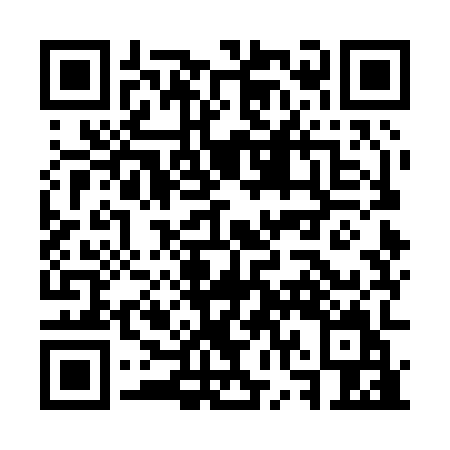 Ramadan times for Carrara, AustraliaMon 11 Mar 2024 - Wed 10 Apr 2024High Latitude Method: NonePrayer Calculation Method: Muslim World LeagueAsar Calculation Method: ShafiPrayer times provided by https://www.salahtimes.comDateDayFajrSuhurSunriseDhuhrAsrIftarMaghribIsha11Mon4:264:265:4511:573:266:086:087:2212Tue4:274:275:4611:563:266:076:077:2113Wed4:274:275:4611:563:256:056:057:1914Thu4:284:285:4711:563:256:046:047:1815Fri4:294:295:4711:553:246:036:037:1716Sat4:294:295:4811:553:236:026:027:1617Sun4:304:305:4811:553:236:016:017:1518Mon4:314:315:4911:553:226:006:007:1319Tue4:314:315:4911:543:225:595:597:1220Wed4:324:325:5011:543:215:585:587:1121Thu4:324:325:5111:543:205:565:567:1022Fri4:334:335:5111:533:205:555:557:0923Sat4:344:345:5211:533:195:545:547:0824Sun4:344:345:5211:533:185:535:537:0625Mon4:354:355:5311:523:185:525:527:0526Tue4:354:355:5311:523:175:515:517:0427Wed4:364:365:5411:523:165:505:507:0328Thu4:364:365:5411:523:165:485:487:0229Fri4:374:375:5511:513:155:475:477:0130Sat4:374:375:5511:513:145:465:466:5931Sun4:384:385:5611:513:135:455:456:581Mon4:394:395:5611:503:135:445:446:572Tue4:394:395:5711:503:125:435:436:563Wed4:404:405:5711:503:115:425:426:554Thu4:404:405:5811:503:115:415:416:545Fri4:414:415:5911:493:105:395:396:536Sat4:414:415:5911:493:095:385:386:527Sun4:424:426:0011:493:085:375:376:518Mon4:424:426:0011:483:085:365:366:509Tue4:434:436:0111:483:075:355:356:4910Wed4:434:436:0111:483:065:345:346:48